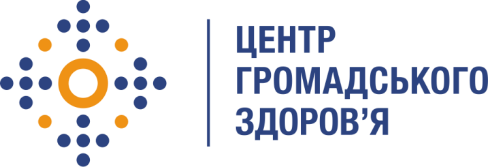 Державна установа «Центр громадського здоров’яМіністерства охорони здоров’я України» оголошує конкурс на відбірконсультанта з  оптимізації національної стратегії тестування на ВІЛв рамках проекту «Підтримка системи епідеміологічного нагляду за ВІЛ і системи управління/поліпшення якості лабораторій Міністерства охорони здоров'я України, покращення використання стратегічної інформації та pозбудова потенціалу громадської охорони здоров'я в рамках Надзвичайної ініціативи Президента США з надання допомоги у боротьбі з ВІЛ/СНІД (PEPFAR)»Назва позиції: Консультант з оптимізації національної стратегії тестування на ВІЛКількість позицій: 3Період надання послуг: серпень – вересень 2021 рокуКількість днів: 20 днів на кожного консультанта Інформація щодо установи:Головним завданнями Державної установи «Центр громадського здоров’я Міністерства охорони здоров’я України» (далі – Центр) є діяльність у сфері громадського здоров’я. Центр виконує лікувально-профілактичні, науково-практичні та організаційно-методичні функції у сфері охорони здоров’я з метою забезпечення якості лікування хворих на cоціально-небезпечні захворювання, зокрема ВІЛ/СНІД, туберкульоз, наркозалежність, вірусні гепатити тощо, попередження захворювань в контексті розбудови системи громадського здоров’я. Центр приймає участь в розробці регуляторної політики і взаємодіє з іншими міністерствами, науково-дослідними установами, міжнародними установами та громадськими організаціями, що працюють в сфері громадського здоров’я та протидії соціально небезпечним захворюванням.Завдання:Розробка заходів з оптимізації національної стратегії тестування на ВІЛ в Україні  з урахуванням міжнародних рекомендацій та національних цілій щодо подолання епідемії ВІЛ-інфекції в Україні;Розробка  плану дій з реалізації національної стратегії тестування на ВІЛ, з урахуванням заходів з оптимізації; Надання проекту національної стратегії тестування на ВІЛ на узгодження представникам Замовника.Вимоги до професійної компетентності:Вища освіта; Досвід роботи у сфері епідеміологічного нагляду за ВІЛ/СНІДом та моніторингу і оцінки заходів протидії епідемії ВІЛ-інфекції; Досвід роботи у розробки нормативно-правової документації, операційних інструктивних та інших матеріалів для прийняття стратегічних рішень;Знання українських та міжнародних рекомендацій, національних нормативно-правових документів, пов’язаних ВІЛ; Гарне знання ділової української та англійської мови;Належний рівень роботи з комп’ютером, знання MS Office.Резюме українською та англійською мовами мають бути надіслані електронною поштою на електронну адресу: vacancies@phc.org.ua із копією на v.martsynovska@phc.org.ua. В темі листа, будь ласка, зазначте: «296-2021 Консультант з оптимізації національної стратегії тестування на ВІЛ»Термін подання документів – до 30 липня 2021 року, реєстрація документів завершується о 18:00.За результатами відбору резюме успішні кандидати будуть запрошені до участі у співбесіді. У зв’язку з великою кількістю заявок, ми будемо контактувати лише з кандидатами, запрошеними на співбесіду (тобто вони стають учасниками конкурсу). Умови завдання та контракту можуть бути докладніше обговорені під час співбесіди.Державна установа «Центр громадського здоров’я Міністерства охорони здоров’я України» залишає за собою право повторно розмістити оголошення про конкурс, скасувати конкурс, запропонувати договір з іншою тривалістю.